[Descrieţi separat fiecare perioadă de studiu. Începeţi cu cel mai recent.][Descrieţi separat fiecare experiență. Începeţi cu cea mai recentă][Ştergeţi câmpurile necompletate.] INFORMAŢII PERSONALEScrieţi numele şi prenumele [Toate câmpurile CV-ului sunt opţionale. Ştergeţi câmpurile goale.][Toate câmpurile CV-ului sunt opţionale. Ştergeţi câmpurile goale.]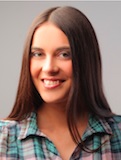  Scrieţi numele străzii, numărul, oraşul, codul poştal, ţara 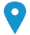  Scrieţi numărul de telefon     Scrieţi numărul de telefon mobil       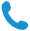 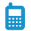  Scrieţi adresa de email 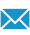 Scrieţi adresa paginii web personale  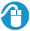 Scrieţi tipul de messenger pe care-l folosiţi (Yahoo, skype etc.) Scrieţi numele de utilizator pe messenger (Yahoo, skype etc.)  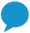 Sexul Scrieţi sexul | Data naşterii zz/ll/aaaa | Naţionalitatea Scrieţi naţionalitatea PROGRAMUL PENTRU CARE APLICĂ Programul Burse Educaționale FARAq Jane Nicholson                                                            q LENOVOTRAIECTORIA EDUCAȚIONALĂ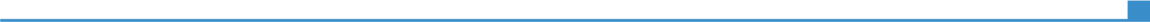 De la [Luna/anul] până la [Luna/anul]   Statut educațional (elev, clasa/ student, anul) De la [Luna/anul] până la [Luna/anul]   Scrieţi denumirea unității de învățământ şi localitatea (scrieţi şi adresa completă şi pagina web) De la [Luna/anul] până la [Luna/anul]   Scrieţi detalii despre materiile/ cursurile preferate și rezultatele obținute Scrieți detalii despre performanță școlară în afara școlii dacă este cazulDe la [Luna/anul] până la [Luna/anul]Statut educațional (elev, clasa/ student, anul) Scrieţi denumirea unității de învățământ şi localitatea (scrieţi şi adresa completă şi pagina web) Scrieţi detalii despre materiile/ cursurile preferate și rezultatele obținute Scrieți detalii despre performanță școlară în afara școlii dacă este cazulDe la [Luna/anul] până la [Luna/anul]   Statut educațional (elev, clasa/ student, anul) De la [Luna/anul] până la [Luna/anul]   Scrieţi denumirea unității de învățământ şi localitatea (scrieţi şi adresa completă şi pagina web) De la [Luna/anul] până la [Luna/anul]   Scrieţi detalii despre materiile/ cursurile preferate și rezultatele obținute Scrieți detalii despre performanță școlară în afara școlii dacă este cazulDe la [Luna/anul] până la [Luna/anul]   Statut educațional (elev, clasa/ student, anul) Scrieţi denumirea unității de învățământ şi localitatea (scrieţi şi adresa completă şi pagina web) Scrieţi detalii despre materiile/ cursurile preferate și rezultatele obținute Scrieți detalii despre performanță școlară în afara școlii dacă este cazulDe la [Luna/anul] până la [Luna/anul]   Statut educațional (elev, clasa/ student, anul) De la [Luna/anul] până la [Luna/anul]   Scrieţi denumirea unității de învățământ şi localitatea (scrieţi şi adresa completă şi pagina web) De la [Luna/anul] până la [Luna/anul]   Scrieţi detalii despre materiile/ cursurile preferate și rezultatele obținute Scrieți detalii despre performanță școlară în afara școlii dacă este cazulDe la [Luna/anul] până la [Luna/anul]Statut educațional (elev, clasa/ student, anul) Scrieţi denumirea unității de învățământ şi localitatea (scrieţi şi adresa completă şi pagina web) Scrieţi detalii despre materiile/ cursurile preferate și rezultatele obținute Scrieți detalii despre performanță școlară în afara școlii dacă este cazulDe la [Luna/anul] până la [Luna/anul]   Statut educațional (elev, clasa/ student, anul) De la [Luna/anul] până la [Luna/anul]   Scrieţi denumirea unității de învățământ şi localitatea (scrieţi şi adresa completă şi pagina web) De la [Luna/anul] până la [Luna/anul]   Scrieţi detalii despre materiile/ cursurile preferate și rezultatele obținute Scrieți detalii despre performanță școlară în afara școlii dacă este cazulDe la [Luna/anul] până la [Luna/anul]   Statut educațional (elev, clasa/ student, anul) Scrieţi denumirea unității de învățământ şi localitatea (scrieţi şi adresa completă şi pagina web) Scrieţi detalii despre materiile/ cursurile preferate și rezultatele obținute Scrieți detalii despre performanță școlară în afara școlii dacă este cazulEXPERIENȚE DE MUNCĂ ȘI VOLUNTARIATDe la [Luna/anul] până la [Luna/anul]   Titlu (Voluntariat sau Loc de muncă sau Proiect Special) De la [Luna/anul] până la [Luna/anul]   Descrieți pe scurt ce ați făcut/contribuția voastrăScrieţi denumirea organizației/ comunității şi localitatea  De la [Luna/anul] până la [Luna/anul]   Scrieţi rezultatele obținuteScrieți despre ce ați învățatDe la [Luna/anul] până la [Luna/anul]   Titlu (Voluntariat sau Loc de muncă sau Proiect Special) Descrieți pe scurt ce ați făcut/contribuția voastrăScrieţi denumirea organizației/ comunității şi localitatea  Scrieţi rezultatele obținuteScrieți despre ce ați învățatDe la [Luna/anul] până la [Luna/anul]   Titlu (Voluntariat sau Loc de muncă sau Proiect Special) De la [Luna/anul] până la [Luna/anul]   Descrieți pe scurt ce ați făcut/contribuția voastrăScrieţi denumirea organizației/ comunității şi localitatea  De la [Luna/anul] până la [Luna/anul]   Scrieţi rezultatele obținuteScrieți despre ce ați învățatDe la [Luna/anul] până la [Luna/anul]   Titlu (Voluntariat sau Loc de muncă sau Proiect Special) Descrieți pe scurt ce ați făcut/contribuția voastrăScrieţi denumirea organizației/ comunității şi localitatea  Scrieţi rezultatele obținuteScrieți despre ce ați învățatDe la [Luna/anul] până la [Luna/anul]   Titlu (Voluntariat sau Loc de muncă sau Proiect Special) De la [Luna/anul] până la [Luna/anul]   Descrieți pe scurt ce ați făcut/contribuția voastrăScrieţi denumirea organizației/ comunității şi localitatea  De la [Luna/anul] până la [Luna/anul]   ABILITĂȚI ȘI COMPETENȚE CU CARE VĂ MÂNDRIȚISpecificaţi limba cunoscutăΙNΤELEGERE q începător  q bine q foarte bineVORBIRE q începător  q bine q foarte bineSCRIEREq începător  q bine q foarte bineSpecificaţi limba cunoscutăΙNΤELEGERE q începător  q bine q foarte bineVORBIRE q începător  q bine q foarte bineSCRIEREq începător  q bine q foarte bineSpecificaţi limba cunoscutăΙNΤELEGERE q începător  q bine q foarte bineVORBIRE q începător  q bine q foarte bineSCRIEREq începător  q bine q foarte bineΙNΤELEGERE q începător  q bine q foarte bineVORBIRE q începător  q bine q foarte bineSCRIEREq începător  q bine q foarte bineCompetenţe de comunicare Scrieţi cel puțin 5 competenţe / abilități cu care vă mândriți și care vă pun în valoare calitățile. Specificaţi contextul în care au fost acestea dobândite. De exemplu:Capacitate de a sintetiza informația. Mi-am dezvoltat această abilitate când am participat la concursul de eseuriCompetenţe organizaţionale/manageriale Scrieţi cel puțin 3 competenţe / abilități cu care vă mândriți și care vă pun în valoare calitățile. Specificaţi contextul în care au fost acestea dobândite. De exemplu:Leadership – am avut ocazia să organizez un concurs de poezie în cadrul clubului de literatură de la Palatul Copiilor. Am coordonat activitatea într-o echipă de 5 colegi.  Competenţe dobândite prin muncă și /sau voluntariat Scrieţi cel puțin 3 competenţe / abilități cu care vă mândriți și care vă pun în valoare calitățile. Specificaţi contextul în care au fost acestea dobândite. De exemplu:O bună cunoaştere a problemelor cu care se confruntă școală mea. Am dobândit această competență când am făcut parte din consiliul școlii.Competenţe informatice Scrieţi cel puțin 3 competenţe / abilități cu care vă mândriți și care vă pun în valoare calitățile. Specificaţi contextul în care au fost acestea dobândite. De exemplu:o bună cunoaştere a instrumentelor Microsoft Office™ - am învațat această abilitate în clasa de informatică din Clasa a IX.Alte competenţe Scrieţi alte competenţe care nu au fost menţionate anterior, dar vă pot ajuta să demonstrați că sunteți un candidat bun pentru obținerea unei burse educaționale. Specificaţi contextul în care au fost acestea dobândite. De exemplu:tâmplărie – am dezvoltat această abilitate când am făcut practică în clasa X.Permis de conducere Dacă este cazul, scrieţi categoria permisului de conducere pe care îl deţineţi. INFORMAΤII SUPLIMENTAREConcursuriPublicaţiiPrezentăriProiecteConferinţeSeminariiDistincţiiMentionaţi  concursurile, publicaţiile, prezentările, proiectele, conferinţele, seminarele şi distincţiile pe care le consideraţi relevante pentru a demonstra că sunteți un candidat competitiv pentru obținerea unei burse educaționale FARA.Precizați tema, anul, cine a organizat, daca a fost muncă individuală sau de echipa, rezultatele, daca ați primit sprijin financiar pentru participare și cine v-a ajutatREFERINȚEReferința 1Mentionaţi  nume, relația, date de contact (telefon și email) Referința 2Mentionaţi  nume, relația, date de contact (telefon și email) 